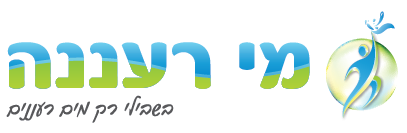 תאריך דיווח 17/12/2020משפכים לקולחים: דו"ח תאגיד מי רעננה לחודש: נובמבר  2020. ריכוז תוצאות איכות וכמות שפכים ,קולחים ובוצה ממתחם הטיפול בשפכים(מתבצע במעבדה מוסמכת ועל פי תכנית דיגום המוגדרת על ידי משרדי הבריאות והגנת הסביבה)(1)ע"פ תוספת ראשונה לתקנות בריאות העם והמים (תקני איכות מי קולחין)(2) ע"פ תוספת ראשונה לתקנות בריאות העם והמים (כללי תאגידי מים וביוב תקנות 7021))(3)התוצאות מייצגות "ממוצע" ו"מרבי" של המדידות שנערכו במהלך שנת 2020ועד למועד הדיווח.(4)ע"פ דרישות משרד איכות הסביבה ומשרד הבריאות תוצאות בדיקת המתכות בקולחים מתבצעת פעם ב-3 חודשים.    פירוט כמויות קולחים ובוצהבמרץ 2011 חובר מפעל השבת הקולחים של מי רעננה למפעל הקולחים האזורי "מפעל חוף השרון". מחורף 2011 זרמו עודפי הקולחים של רעננה למפעל חוף השרון בלבד, החל מחודש ינואר 2013 מועברים הקולחים גם ללב השרון ולעמק חפר ומשמשים להשקיה חקלאית. שילוב זה של מפעלי השבת קולחים הביא את אחוז המחזור של קולחי רעננה ל-100%.  בשנים 2013 עד 2020 מתוכנן שדרוג והרחבת מכון הטיפול בשפכים שיביא לשיפור נוסף באיכות הקולחים ויכולת קליטת כמויות השפכים עד שנת 2030.הדוח הוכן על ידי תאגיד  מי רעננהאיכות שפכיםאיכות שפכיםאיכות שפכיםאיכות שפכיםאיכות שפכיםיחידות: מג"לממוצע חודשי בפועלמרבי חודשי בפועלערך מרבי המוגדר כערך חריג (2)ערך מרבי המוגדר כערך חריג (2)BOD- צריכת חמצן ביולוגית291488אין הגדרהאין הגדרהCOD- צריכת חמצן כימית8359502000<2000<TSS- מוצקים מרחפים3264261000<1000<שמנים ושומנים89.593.5200<200<שמן מינראלי36.571.520<20<חנקן קיילדל79.286.2100<100<איכות קולחיםאיכות קולחיםאיכות קולחיםאיכות קולחיםאיכות קולחיםיחידות: מג"לממוצע חודשי בפועלמרבי חודשי בפועלערך מרבי נדרש  "השקיה ללא מגבלות" (1)ערך מרבי נדרש לנחל (1)BOD- צריכת חמצן ביולוגית1.11.91015COD- צריכת חמצן כימית34.542100100TSS- מוצקים מרחפים0.50.51015אמוניה0.220.76202.5קולי צואתי MPN1.3510800חנקן כללי14.616.72515זרחן44.452קולחים דצמבר-מרץ (3)בדיקת מתכותבדיקת מתכותבדיקת מתכותבדיקת מתכותמג"ל יחידות: ממוצע שנתי בפועל (3)מרבי שנתי בפועל (3)ערך מרבי נדרש "השקיה ללא מגבלות"ערך מרבי נדרש לנחלכרום0.0100.0100.250.25ניקל0.0100.0100.50.25עופרת0.0250.0250.250.04נחושת0.0100.0100.50.1קדמיום0.0050.0050.0250.025אבץ0.0480.0485.01כספית0.00050.00050.0050.002סה"כ חודשישפכים [מ"ק]כניסה למט"ש 415,181קולחים [מ"ק]השקיה חקלאית36,115קולחים [מ"ק]גלישה לנחל0קולחים [מ"ק]יציאה למאגר אזורי395,924קולחים [מ"ק]כניסה ממאגר אזורי לרעננה0בוצה [טון]פינוי לאתר קומפוסטציה605.440